ROTINA DO TRABALHO PEDAGÓGICO PARA SER REALIZADAEM EM DOMICILIO (BII-C) - Prof.ª EDNÉIA > Data: 29/06 a 02/07 de 2020Creche Municipal “Maria Silveira Mattos”SEGUNDA-FEIRATERÇA-FEIRAQUARTA-FEIRAQUINTA-FEIRASEXTA-FEIRA*** BERÇÁRIO II-C* História: O Jogo e a Bola (Disponível no grupo).* Estimulação da Percepção Sensorial:  - Atividade com tinta caseira, faça desenhos com a criança e utilize corante de alguns alimentos para pintar. Sugestão de corantes:- Pó de café, beterraba, açafrão. Todos misturados na água dão coloração de tinta.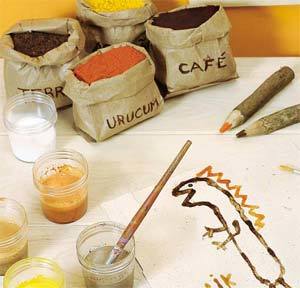 *** BERÇÁRIO II-C*Arraiá SolidárioLocal: Creche Maria Silveira MattosDas 14h às 15h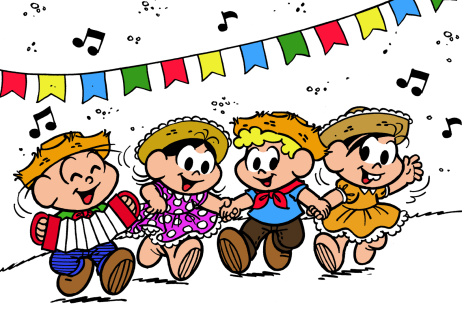 *** BERÇÁRIO II-C* Vídeo: Meu Pintinho Amarelinha - DVD  Galinha Pitadinha  -  link: https://www.youtube.com/watch?v=59GM_xjPhcoO link estará disponível no grupo.* Estimulação da Percepção Corporal Coordenação Motora – Roda de músicas:- Cante e dance a música depois fazer um pintinho com carimbo das mãos. 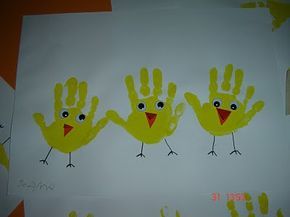 *** BERÇÁRIO II-C* Vídeo: Canção das cores -  link: https://www.youtube.com/watch?v=AuRZ3oQ4rEMO link estará disponível no grupo.* Brincando e Aprendendo:- Sugestão de brincadeira- Festa das bexigas que estará disponível no grupo.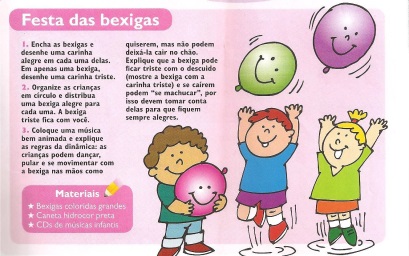 OBS: Seguindo orientação da Secretaria Municipal de Educação, enviaremos atividades quatro vezes por semana.